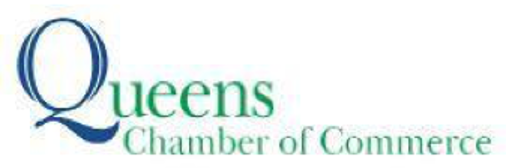 Contact:	Nasreen Hussain,		nasreen@anatgerstein.com, (347) 853-2980For Immediate ReleaseQUEENS CHAMBER OF COMMERCE NAMES HERSH PAREKH TO BOARD OF DIRECTORSParekh, who serves as Deputy Chief, Intergovernmental Affairs at The Port Authority of New York & New Jersey to Join Board of Queens’ Largest and Oldest Business Association(QUEENS, NY) May 1, 2024 — Today the Queens Chamber of Commerce, the oldest and largest business association in Queens, announced the results of its Annual Meeting & Election of Officers and Directors, including the addition of a new member to its Board of Directors.  Joining the Board is Hersh Parekh, Deputy Chief, Intergovernmental Affairs at The Port Authority of New York & New Jersey.“We are thrilled to welcome Hersh Parekh to our board,” said Tom Grech, President & CEO of the Queens Chamber of Commerce. “Hersh has long been actively involved in the Chamber, and will bring a unique background and set of skills to our Board. The addition of Hersh brings his own unique experiences to the table.  I look forward to continuing to work with him as he takes on this new role, and know his experience and expertise will be an asset to the Chamber as we continue our work to help Queens businesses grow and prosper.”  “I am honored to join the Queens Chamber of Commerce's Board of Directors," said Hersh Parekh, Deputy Chief, Intergovernmental Affairs at The Port Authority of New York & New Jersey. The Queens Chamber is a valued partner of the Port Authority, and the Chamber and its members have played a vital role in our work to redevelop LaGuardia and JFK airports. I look forward to contributing to the vital work the Chamber does to support Queens' business community. ”The Queens Chamber’s Executive Committee for the upcoming year will consist of:Chair Howard Graf, Partner, Graf & Lewent ArchitectsVice Chair Richard Dzwlewicz, Regional Vice President/SVP, TD BankTreasurer Patricia Mezeul, Executive Vice President, Flushing BankAssociate Treasurer Nash Roe, Executive Vice President, City Underwriting Agency Secretary Patrick Yu, Partner, Baker Tilly Virchow Krause, LLPAssociate Secretary Michelle Stoddart, Vice President, Community Development for Resorts World Casino New York CityImmediate Past Chair Thomas J. Santucci, President, Gateway Investments, Inc.About the Queens Chamber of Commerce:The Queens Chamber of Commerce is the oldest and largest business association in Queens, representing more than 1,400 businesses and more than 150,000 Queens-based employees. Its mission is to foster connections, educate for success, develop/implement programs and advocate for members’ interests. www.queenschamber.org###